Où me situer en France ?La ville où j’habite ………………………………………………………………………………………………… est située au ………………………………………………….. de le France.Cette ville a été construite près de la rivière ………………………… qui se jette dans le fleuve de la ………………………………………………. .Elle est située non loin de ……………………………………………….., la plus grande ville des alentours, et de la chaine de montagnes des  ………………………………………. .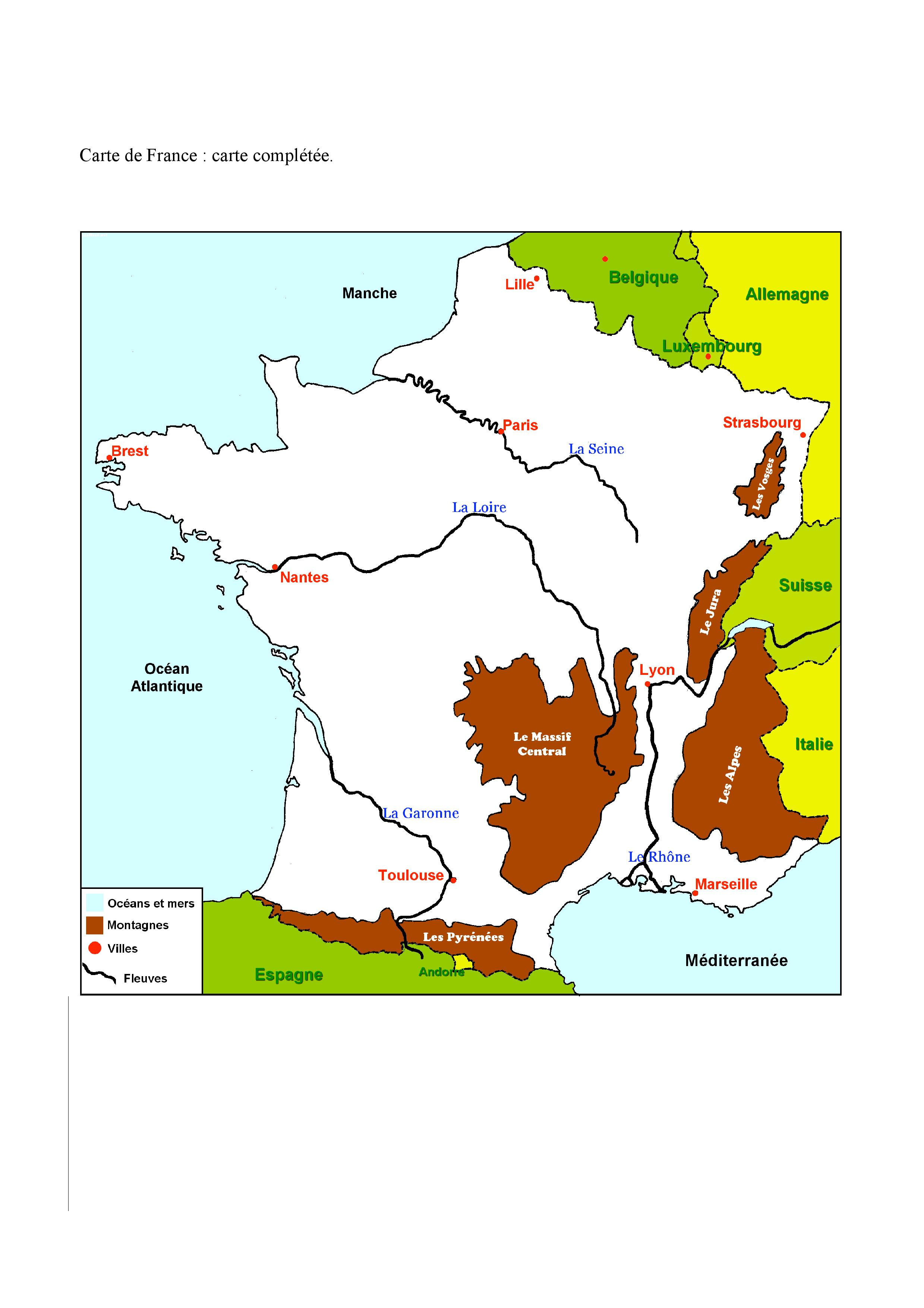 